ФЕДЕРАЛЬНОЕ АГЕНТСТВО ЖЕЛЕЗНОДОРОЖНОГО ТРАНСПОРТА Федеральное государственное бюджетное образовательное учреждение высшего профессионального образования«Петербургский государственный университет путей сообщенияИмператора Александра I»(ФГБОУ ВПО ПГУПС)Кафедра «Изыскания и проектирование железных дорог»РАБОЧАЯ ПРОГРАММАдисциплины«ОСОБЕННОСТИ ПРОЕКТИРОВАНИЯ ВСМ» (Б1.В.ОД.5)для направления08.04.01 «Строительство»по магистерской программе«Организация строительства высокоскоростных железнодорожных магистралей»Форма обучения – очная, заочнаяСанкт-Петербург2015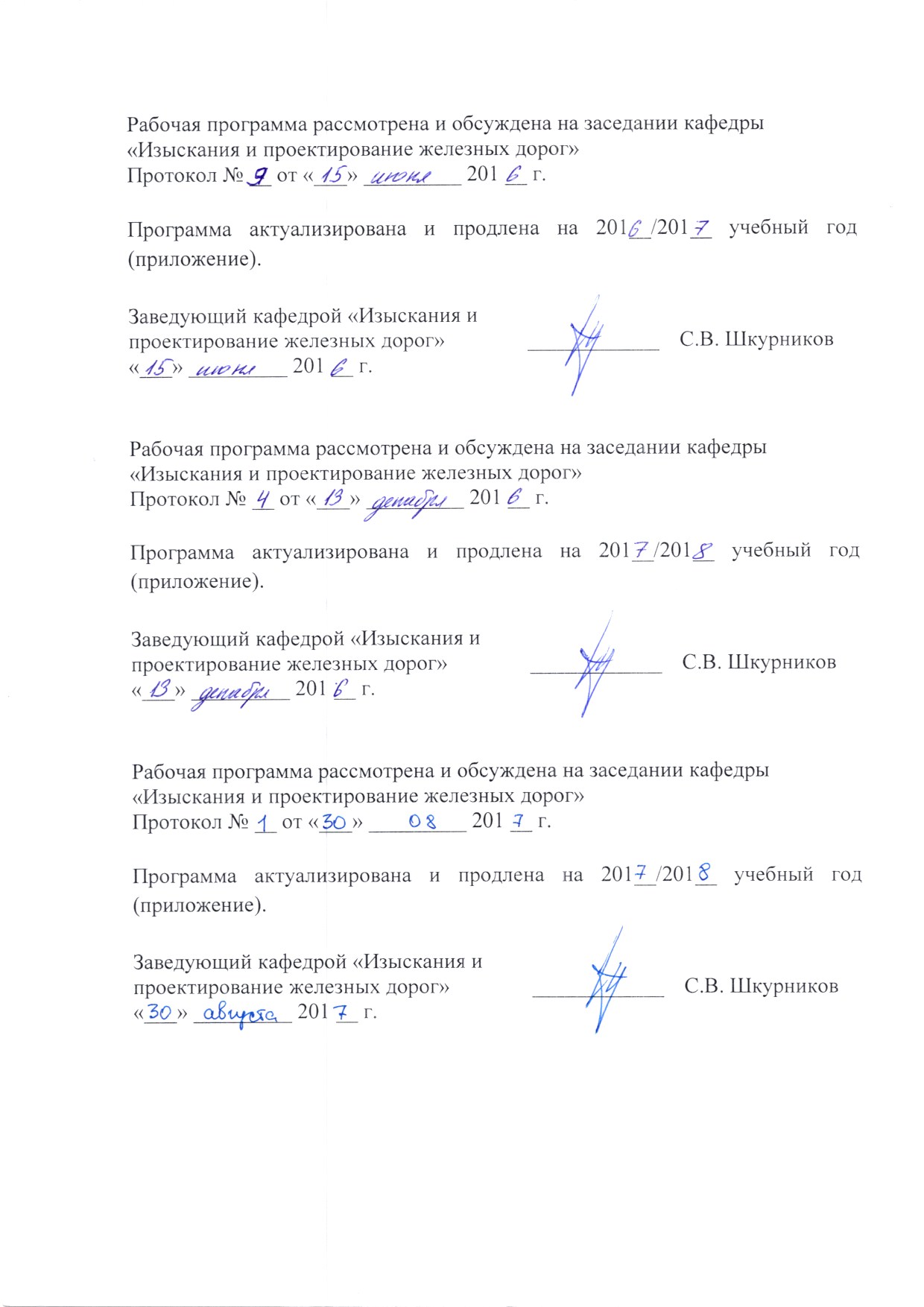 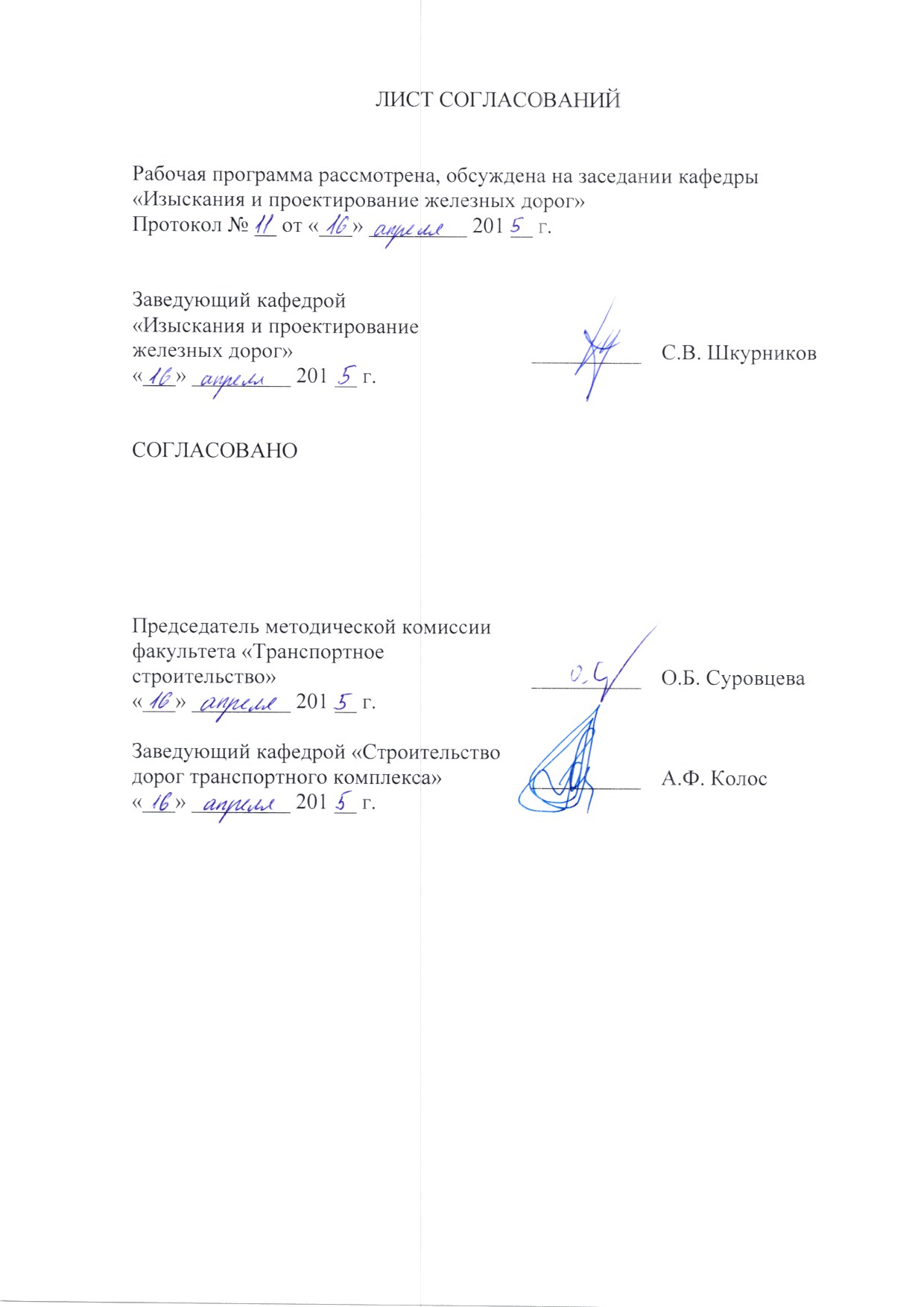 Цели и задачи дисциплиныРабочая программа составлена в соответствии с ФГОС ВО, утвержденным «30» октября 2014 г., приказ № 1419 по направлению 08.04.01 «Строительство», по дисциплине «Особенности проектирования ВСМ».Целью изучения дисциплины «Особенности проектирования ВСМ» является приобретение знаний в области теории и практики проектирования, строительства и содержания объектов инфраструктуры ВСМ.Для достижения поставленных целей решаются следующие задачи:определение значения и роли ВСМ в решении социально-экономических и транспортных задач страны;изучение опыта и проблемных вопросов проектирования, строительства и работы ВСМ;изучение особенностей ВСМ: обоснования целесообразности строительства; выбора ее направления, параметров, местоположения трассы, конструкции сооружений и устройств транспортной инфраструктуры, а также принятия других проектных решений.Перечень планируемых результатов обучения по дисциплине, соотнесенных с планируемыми результатами освоения основнойпрофессиональной образовательной программыПланируемыми	результатами	обучения	по	дисциплине	являются:приобретение знаний, умений, навыков и/или опыта деятельности.результате освоения дисциплины обучающийся должен:ЗНАТЬ:−основные понятия и сведения о ВСМ;−принципыиметодыизысканий,нормыиправилапроектирования и реконструкции железных дорог и транспортных сооружений, в т.ч. ВСМ;мировые и отечественные тенденции в области современных конструкций, проектирования, строительства и реконструкции железных дорог и транспортных сооружений для организации скоростного и высокоскоростного движения поездов;преимущества и проблемные вопросы сооружения ВСМ;особенности выбора направления ВСМ и обоснования ее технических параметров, а также определения положения трассы;вопросы комплексного обоснования проектных решений ВСМ.УМЕТЬ:выполнять инженерные изыскания и проектирование железных дорог, включая искусственные и другие транспортные сооружения, в т.ч. ВСМ с применением методов автоматизированного проектирования;комплексно оценивать решения, связанные с сооружением ВСМ.ВЛАДЕТЬ:современными  методами  проектирования  железных  дорог  итранспортных сооружений, в т.ч. ВСМ;методами технико-экономического анализа проектных решений и работ, в т.ч. по ВСМ.Приобретенные знания, умения, навыки и/или опыт деятельности, характеризующие формирование компетенций, осваиваемые в данной дисциплине, позволяют решать профессиональные задачи, приведенные в соответствующем перечне по видам профессиональной деятельности в п. 2.4 основной профессиональной образовательной программы (ОПОП).Изучение	дисциплины	направлено	на	формирование	следующихпрофессиональных компетенций (ПК), соответствующих виду профессиональной деятельности, на который ориентирована программа магистратуры:инновационная, изыскательская и проектно-расчетная деятельность:способностью проводить изыскания по оценке состояния природных и природно-техногенных объектов, определению исходных данных для проектирования и расчетного обоснования и мониторинга объектов, патентные исследования, готовить задания на проектирование(ПК-1);владением методами оценки инновационного потенциала, рискакоммерциализации проекта, технико-экономического анализа проектируемых объектов и продукции (ПК-2);научно-исследовательская и педагогическая деятельность:способностью разрабатывать методики, планы и программы проведения научных исследований и разработок, готовить задания для исполнителей, организовывать проведение экспериментов и испытаний, анализировать и обобщать их результаты (ПК-5);умением вести сбор, анализ и систематизацию информации по теме исследования, готовить научно-технические отчеты, обзоры публикаций по теме исследования (ПК-6);деятельность по управлению проектами:способностью разрабатывать задания на проектирование, технические условия, стандарты предприятий, инструкции и методические указания по использованию средств, технологий и оборудования (ПК-20);Область профессиональной деятельности обучающихся, освоивших данную дисциплину, приведена в п. 2.1 ОПОП.Объекты профессиональной деятельности обучающихся, освоивших данную дисциплину, приведены в п. 2.2 ОПОП.Место дисциплины в структуре основной профессиональной образовательной программыДисциплина «Особенности проектирования ВСМ» (Б1.В.ОД.5) относится к вариативной части Блока 1 «Дисциплины (модули)» и является обязательной.Объем дисциплины и виды учебной работыДля очной формы обучения:Содержание и структура дисциплины5.1 Содержание дисциплиныПеречень учебно-методического обеспечения для самостоятельной работы обучающихся по дисциплинеФонд оценочных средств для проведения текущего контроля успеваемости и промежуточной аттестации обучающихся по дисциплинеФонд оценочных средств по дисциплине является неотъемлемой частью рабочей программы и представлен отдельным документом, рассмотренным на заседании кафедры и утвержденным заведующим кафедрой.Перечень основной и дополнительной учебной литературы, нормативно-правовой документации и других изданий, необходимыхдля освоения дисциплины8.1 Перечень основной учебной литературы, необходимой для освоения дисциплиныВысокоскоростной железнодорожный транспорт. Общий курс. Т.1 / И.П. Киселев, Л.С. Блажко, Н.С. Бушуев и др. – М.: ФГБОУ «Учебно-методический центр по образованию на железнодорожном транспорте», 2014. – 308 с.Высокоскоростной железнодорожный транспорт. Общий курс. Т.2 / И.П. Киселев, Л.С. Блажко, Н.С. Бушуев и др. – М.: ФГБОУ «Учебно-методический центр по образованию на железнодорожном транспорте», 2014. – 372 с.8.2 Перечень дополнительной учебной литературы, необходимой для освоения дисциплиныСкоростной и высокоскоростной железнодорожный транспорт. В прошлом, настоящем и будущем. Т.1 / Под общей ред. В.И. Ковалѐва. – СПб.: Информационный центр «Выбор», 2001. – 320.Гавриленков, А.В. Теоретические основы проектирования скоростных и высокоскоростных магистралей: монография / А.В. Гавриленков. – Хабаровск: ДВГУПС, 2004. – 210 с.8.3 Перечень нормативно-правовой документации, необходимой для освоения дисциплиныСтандарт ОАО « РЖД» «Инфраструктура линии Санкт-Петербург – Москва для высокоскоростного движения поездов». – М.: ОАО «РЖД», 2007. Утверждѐн Распоряжением ОАО «РЖД» от 26.03 2007 г., № 476р.Технический регламент Таможенного союза "О безопасности высокоскоростного железнодорожного транспорта" Утверждѐн решением Комиссии Таможенного союза от 15 июля 2011 года № 710.Специальные технические условия "Проектирование участка Москва - Казань высокоскоростной магистрали Москва - Казань - Екатеринбург со скоростями движения до 400 км/ч. Изменение №1" / решение Министерства строительства и жилищно-коммунального хозяйства РФ № 24651-ес/03 от 03.08.2016г.8.4 Другие издания, необходимые для освоения дисциплиныПри освоении данной дисциплины другие издания не используются.Перечень ресурсов информационно-телекоммуникационной сети «Интернет», необходимых для освоения дисциплиныЭлектронно-библиотечная система ЛАНЬ [Электронный ресурс].Режим доступа: https://e.lanbook.com/books — Загл. с экрана.;Федеральное агентство по техническому регулированию и метрологии (РОССТАНДАРТ). Официальный сайт [Электронный ресурс]. Режим доступа: www.gost.ru/wps/portal, свободный. — Загл. с экрана;Правительство Российской Федерации. Интернет-портал [Электронный ресурс]. Режим доступа: http://www.government.ru, свободный.— Загл. с экрана.Консультант плюс. Правовой сервер [Электронный ресурс]. Режимдоступа: http://www.consultant.ru/, свободный. — Загл. с экрана.Российская газета - официальное издание для документов Правительства РФ [Электронный ресурс]. Режим доступа: http://www.rg.ru, свободный. — Загл. с экрана.Личный кабинет обучающегося и электронная информационно-образовательная среда. [Электронный ресурс]. – Режим доступа: http://sdo.pgups.ru/ (для доступа к полнотекстовым документам требуется авторизация).Методические указания для обучающихся по освоениюдисциплиныПорядок изучения дисциплины следующий:Освоение разделов дисциплины производится в порядке, приведенном в разделе 5 «Содержание и структура дисциплины». Обучающийся должен освоить все разделы дисциплины с помощью учебно-методического обеспечения, приведенного в разделах 6, 8 и 9 рабочей программы.Для формирования компетенций обучающийся должен представить выполненные типовые контрольные задания или иные материалы, необходимые для оценки знаний, умений, навыков и (или) опыта деятельности, предусмотренные текущим контролем (см. фонд оценочных средств по дисциплине).По итогам текущего контроля по дисциплине, обучающийся должен пройти промежуточную аттестацию (см. фонд оценочных средств по дисциплине).Перечень информационных технологий, используемых при осуществлении образовательного процесса по дисциплине, включаяперечень программного обеспечения и информационных справочных системПри осуществлении образовательного процесса по дисциплине «Особенности проектирования ВСМ» используются следующие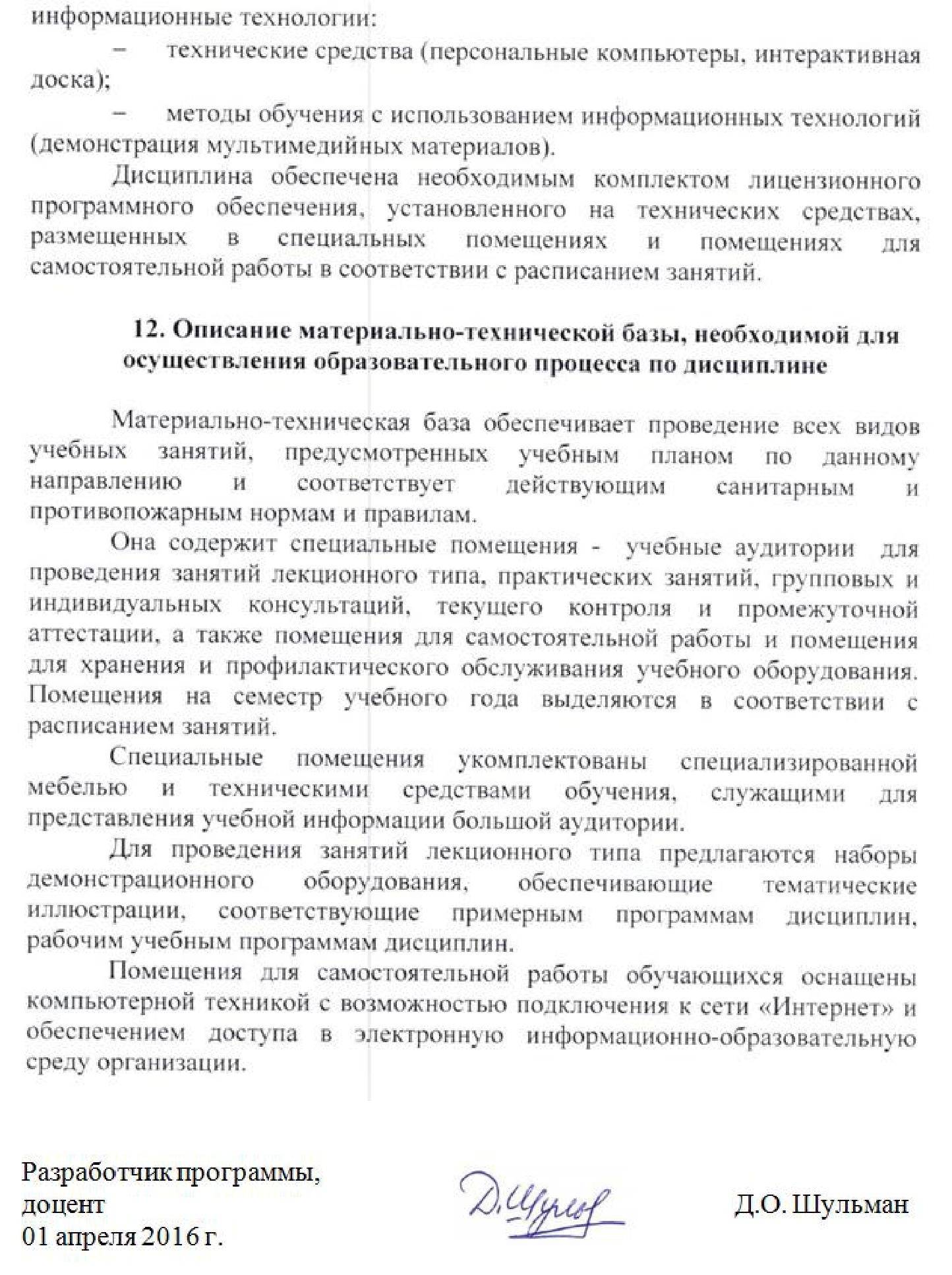 Вид учебной работыВсего часовСеместрВид учебной работыВсего часов11Контактная  работа  (по  видамКонтактная  работа  (по  видамучебных1818занятий)занятий)1818занятий)занятий)В том числе:В том числе:  лекции (Л)  лекции (Л)−−практические занятия (ПЗ)1818лабораторные работы (ЛР)−−Самостоятельная работа (СРС) (всего)Самостоятельная работа (СРС) (всего)Самостоятельная работа (СРС) (всего)9090КонтрольКонтроль3636Форма контроля знанийФорма контроля знанийКП, ЭКП, ЭОбщая трудоемкость: час / з.е.Общая трудоемкость: час / з.е.144 / 4144 / 4Для заочной формы обучения:Для заочной формы обучения:Вид учебной работыВсего часовКурсВид учебной работыВсего часов11Контактная  работа  (по  видамКонтактная  работа  (по  видамучебных1616занятий)занятий)1616занятий)занятий)В том числе:В том числе:  лекции (Л)  лекции (Л)−−практические занятия (ПЗ)практические занятия (ПЗ)1616лабораторные работы (ЛР)лабораторные работы (ЛР)−−Самостоятельная работа (СРС) (всего)Самостоятельная работа (СРС) (всего)Самостоятельная работа (СРС) (всего)119119КонтрольКонтроль99Форма контроля знанийФорма контроля знанийКП, ЭКП, ЭОбщая трудоемкость: час / з.е.Общая трудоемкость: час / з.е.144 / 4144 / 4НаименованиеразделаСодержание разделаСодержание разделап/пдисциплиныСодержание разделаСодержание разделап/пдисциплиныИсторияразвитияРазвитие   скоростногоРазвитие   скоростногодвижениявИсторияразвитияРоссии. Предыстория, этапы и перспективыРоссии. Предыстория, этапы и перспективыРоссии. Предыстория, этапы и перспективыРоссии. Предыстория, этапы и перспективыскоростногоиРоссии. Предыстория, этапы и перспективыРоссии. Предыстория, этапы и перспективыРоссии. Предыстория, этапы и перспективыРоссии. Предыстория, этапы и перспективы1высокоскоростноговысокоскоростногоразвития скоростного движения в России.развития скоростного движения в России.развития скоростного движения в России.1высокоскоростноговысокоскоростногоЗарубежныйопыт   сооруженияопыт   сооруженияидвиженияЗарубежныйопыт   сооруженияопыт   сооруженияидвиженияразвития сети ВСМ.развития сети ВСМ.НормативнаябазаЗарубежнаяиотечественнаяотечественная2проектирования ВСМ.проектирования ВСМ.нормативная база проектирования ВСМ.нормативная база проектирования ВСМ.нормативная база проектирования ВСМ.НаименованиеНаименованиеНаименованиеразделаразделаСодержание разделаСодержание разделаСодержание разделаСодержание разделаСодержание разделаСодержание разделаСодержание разделап/пп/пдисциплиныдисциплиныСодержание разделаСодержание разделаСодержание разделаСодержание разделаСодержание разделаСодержание разделаСодержание разделап/пп/пдисциплиныдисциплиныВыборнаправлениянаправлениянаправленияОсновныеОсновныеОсновныекритериикритериивыборавыборавыбораВСМнаправления линии ВСМ.направления линии ВСМ.направления линии ВСМ.направления линии ВСМ.направления линии ВСМ.направления линии ВСМ.направления линии ВСМ.АнализАнализАнализпассажиропотокапассажиропотокапассажиропотокапассажиропотоканананаправлении Москва-Санкт-Петербург.направлении Москва-Санкт-Петербург.направлении Москва-Санкт-Петербург.направлении Москва-Санкт-Петербург.направлении Москва-Санкт-Петербург.направлении Москва-Санкт-Петербург.направлении Москва-Санкт-Петербург.направлении Москва-Санкт-Петербург.направлении Москва-Санкт-Петербург.направлении Москва-Санкт-Петербург.направлении Москва-Санкт-Петербург.Особенности проектирования плана иОсобенности проектирования плана иОсобенности проектирования плана иОсобенности проектирования плана иОсобенности проектирования плана иОсобенности проектирования плана иОсобенности проектирования плана иОсобенности проектирования плана иОсобенности проектирования плана иОсобенности проектирования плана иОсобенности проектирования плана ипродольногопрофилятрассыВСМ.продольногопрофилятрассыВСМ.продольногопрофилятрассыВСМ.продольногопрофилятрассыВСМ.продольногопрофилятрассыВСМ.продольногопрофилятрассыВСМ.продольногопрофилятрассыВСМ.продольногопрофилятрассыВСМ.продольногопрофилятрассыВСМ.продольногопрофилятрассыВСМ.продольногопрофилятрассыВСМ.ПроектированиеПроектированиеПроектированиетрассытрассыОсобенностиОсобенностиОсобенностиреконструкцииреконструкцииреконструкцииреконструкциитрассытрассы33ВСМсуществующихсуществующихсуществующихжелезныхжелезныхжелезныхдорог    длядорог    длядорог    длядорог    дляорганизацииорганизацииорганизациискоростногоскоростногоскоростногоиивысокоскоростного движения поездов.высокоскоростного движения поездов.высокоскоростного движения поездов.высокоскоростного движения поездов.высокоскоростного движения поездов.высокоскоростного движения поездов.высокоскоростного движения поездов.высокоскоростного движения поездов.высокоскоростного движения поездов.высокоскоростного движения поездов.высокоскоростного движения поездов.5.2 Разделы дисциплины и виды занятий5.2 Разделы дисциплины и виды занятий5.2 Разделы дисциплины и виды занятий5.2 Разделы дисциплины и виды занятий5.2 Разделы дисциплины и виды занятий5.2 Разделы дисциплины и виды занятий5.2 Разделы дисциплины и виды занятий5.2 Разделы дисциплины и виды занятийДля очной формы обучения:Для очной формы обучения:Для очной формы обучения:Для очной формы обучения:Для очной формы обучения:Для очной формы обучения:№Наименование раздела дисциплиныНаименование раздела дисциплиныНаименование раздела дисциплиныНаименование раздела дисциплиныНаименование раздела дисциплиныНаименование раздела дисциплиныНаименование раздела дисциплиныЛПЗЛРСРСп/пНаименование раздела дисциплиныНаименование раздела дисциплиныНаименование раздела дисциплиныНаименование раздела дисциплиныНаименование раздела дисциплиныНаименование раздела дисциплиныНаименование раздела дисциплиныЛПЗЛРСРСп/п1Историяразвитияразвитияразвитияскоростногоскоростногои−4−201высокоскоростного движениявысокоскоростного движениявысокоскоростного движениявысокоскоростного движениявысокоскоростного движениявысокоскоростного движения−4−20высокоскоростного движениявысокоскоростного движениявысокоскоростного движениявысокоскоростного движениявысокоскоростного движениявысокоскоростного движения2НормативнаяНормативнаябазабазапроектированияпроектированияпроектирования−4−202ВСМ и выбор направления ВСМВСМ и выбор направления ВСМВСМ и выбор направления ВСМВСМ и выбор направления ВСМВСМ и выбор направления ВСМВСМ и выбор направления ВСМ−4−20ВСМ и выбор направления ВСМВСМ и выбор направления ВСМВСМ и выбор направления ВСМВСМ и выбор направления ВСМВСМ и выбор направления ВСМВСМ и выбор направления ВСМ3Проектирование трассы ВСМПроектирование трассы ВСМПроектирование трассы ВСМПроектирование трассы ВСМПроектирование трассы ВСМПроектирование трассы ВСМ−10−50ИтогоИтого−18−90Для заочной формы обучения:Для заочной формы обучения:Для заочной формы обучения:Для заочной формы обучения:Для заочной формы обучения:Для заочной формы обучения:№Наименование раздела дисциплиныНаименование раздела дисциплиныНаименование раздела дисциплиныНаименование раздела дисциплиныНаименование раздела дисциплиныНаименование раздела дисциплиныНаименование раздела дисциплиныЛПЗЛРСРСп/пНаименование раздела дисциплиныНаименование раздела дисциплиныНаименование раздела дисциплиныНаименование раздела дисциплиныНаименование раздела дисциплиныНаименование раздела дисциплиныНаименование раздела дисциплиныЛПЗЛРСРСп/п1Историяразвитияразвитияразвитияскоростногоскоростногои−4−401высокоскоростного движениявысокоскоростного движениявысокоскоростного движениявысокоскоростного движениявысокоскоростного движениявысокоскоростного движения−4−40высокоскоростного движениявысокоскоростного движениявысокоскоростного движениявысокоскоростного движениявысокоскоростного движениявысокоскоростного движения2НормативнаяНормативнаябазабазапроектированияпроектированияпроектирования−2−202ВСМ и выбор направления ВСМВСМ и выбор направления ВСМВСМ и выбор направления ВСМВСМ и выбор направления ВСМВСМ и выбор направления ВСМВСМ и выбор направления ВСМ−2−20ВСМ и выбор направления ВСМВСМ и выбор направления ВСМВСМ и выбор направления ВСМВСМ и выбор направления ВСМВСМ и выбор направления ВСМВСМ и выбор направления ВСМ3Проектирование трассы ВСМПроектирование трассы ВСМПроектирование трассы ВСМПроектирование трассы ВСМПроектирование трассы ВСМПроектирование трассы ВСМ−10−59ИтогоИтого−16−119№Наименование разделаНаименование разделаНаименование разделаПеречень учебно-методическогоПеречень учебно-методическогоПеречень учебно-методическогоПеречень учебно-методическогоПеречень учебно-методическогоПеречень учебно-методическогоПеречень учебно-методическогоп/пдисциплиныдисциплиныдисциплиныобеспеченияобеспеченияобеспеченияобеспеченияВысокоскоростнойВысокоскоростнойВысокоскоростнойВысокоскоростнойВысокоскоростнойжелезнодорожныйжелезнодорожныйжелезнодорожныйИсторияразвитиятранспорт. Общий курс: учеб. пособие: в 2транспорт. Общий курс: учеб. пособие: в 2транспорт. Общий курс: учеб. пособие: в 2транспорт. Общий курс: учеб. пособие: в 2транспорт. Общий курс: учеб. пособие: в 2транспорт. Общий курс: учеб. пособие: в 2транспорт. Общий курс: учеб. пособие: в 2транспорт. Общий курс: учеб. пособие: в 2транспорт. Общий курс: учеб. пособие: в 21скоростногоскоростногоит./И.П.  Киселѐв  и  др.;  под  ред.  И.П.т./И.П.  Киселѐв  и  др.;  под  ред.  И.П.т./И.П.  Киселѐв  и  др.;  под  ред.  И.П.т./И.П.  Киселѐв  и  др.;  под  ред.  И.П.т./И.П.  Киселѐв  и  др.;  под  ред.  И.П.т./И.П.  Киселѐв  и  др.;  под  ред.  И.П.т./И.П.  Киселѐв  и  др.;  под  ред.  И.П.т./И.П.  Киселѐв  и  др.;  под  ред.  И.П.т./И.П.  Киселѐв  и  др.;  под  ред.  И.П.1высокоскоростноговысокоскоростноговысокоскоростногоКиселѐва.Киселѐва.–М.:М.:ФГБОУФГБОУ«Учебно-«Учебно-высокоскоростноговысокоскоростноговысокоскоростногометодическийметодическийметодическийцентр  поцентр  поцентр  пообразованиюобразованиюнадвиженияметодическийметодическийметодическийцентр  поцентр  поцентр  пообразованиюобразованиюнадвиженияжелезнодорожном транспорте», 2014. Т.1. –железнодорожном транспорте», 2014. Т.1. –железнодорожном транспорте», 2014. Т.1. –железнодорожном транспорте», 2014. Т.1. –железнодорожном транспорте», 2014. Т.1. –железнодорожном транспорте», 2014. Т.1. –железнодорожном транспорте», 2014. Т.1. –железнодорожном транспорте», 2014. Т.1. –железнодорожном транспорте», 2014. Т.1. –железнодорожном транспорте», 2014. Т.1. –железнодорожном транспорте», 2014. Т.1. –железнодорожном транспорте», 2014. Т.1. –железнодорожном транспорте», 2014. Т.1. –железнодорожном транспорте», 2014. Т.1. –железнодорожном транспорте», 2014. Т.1. –железнодорожном транспорте», 2014. Т.1. –железнодорожном транспорте», 2014. Т.1. –железнодорожном транспорте», 2014. Т.1. –312 с.; Т.2. – 372 с.312 с.; Т.2. – 372 с.312 с.; Т.2. – 372 с.312 с.; Т.2. – 372 с.312 с.; Т.2. – 372 с.1.ТехническийТехническийТехническийрегламент  Таможенногорегламент  Таможенногорегламент  Таможенногорегламент  Таможенногорегламент  Таможенногосоюза "О безопасности высокоскоростногосоюза "О безопасности высокоскоростногосоюза "О безопасности высокоскоростногосоюза "О безопасности высокоскоростногосоюза "О безопасности высокоскоростногосоюза "О безопасности высокоскоростногосоюза "О безопасности высокоскоростногосоюза "О безопасности высокоскоростногосоюза "О безопасности высокоскоростногожелезнодорожного транспорта" Утверждѐнжелезнодорожного транспорта" Утверждѐнжелезнодорожного транспорта" Утверждѐнжелезнодорожного транспорта" Утверждѐнжелезнодорожного транспорта" Утверждѐнжелезнодорожного транспорта" Утверждѐнжелезнодорожного транспорта" Утверждѐнжелезнодорожного транспорта" Утверждѐнжелезнодорожного транспорта" Утверждѐнрешением Комиссии Таможенного союза отрешением Комиссии Таможенного союза отрешением Комиссии Таможенного союза отрешением Комиссии Таможенного союза отрешением Комиссии Таможенного союза отрешением Комиссии Таможенного союза отрешением Комиссии Таможенного союза отрешением Комиссии Таможенного союза отрешением Комиссии Таможенного союза отНормативнаяНормативнаябаза15 июля 2011 года № 710.15 июля 2011 года № 710.15 июля 2011 года № 710.15 июля 2011 года № 710.15 июля 2011 года № 710.15 июля 2011 года № 710.15 июля 2011 года № 710.2проектирования ВСМ.проектирования ВСМ.проектирования ВСМ.2.СпециальныеСпециальныеСпециальныетехническиетехническиеусловияусловия2Выборнаправлениянаправления"Проектирование участка Москва - Казань"Проектирование участка Москва - Казань"Проектирование участка Москва - Казань"Проектирование участка Москва - Казань"Проектирование участка Москва - Казань"Проектирование участка Москва - Казань"Проектирование участка Москва - Казань"Проектирование участка Москва - Казань"Проектирование участка Москва - КазаньВыборнаправлениянаправления"Проектирование участка Москва - Казань"Проектирование участка Москва - Казань"Проектирование участка Москва - Казань"Проектирование участка Москва - Казань"Проектирование участка Москва - Казань"Проектирование участка Москва - Казань"Проектирование участка Москва - Казань"Проектирование участка Москва - Казань"Проектирование участка Москва - КазаньВСМвысокоскоростнойвысокоскоростнойвысокоскоростнойвысокоскоростноймагистралимагистралимагистралиМосква-ВСМКазань   -   Екатеринбург   со   скоростямиКазань   -   Екатеринбург   со   скоростямиКазань   -   Екатеринбург   со   скоростямиКазань   -   Екатеринбург   со   скоростямиКазань   -   Екатеринбург   со   скоростямиКазань   -   Екатеринбург   со   скоростямиКазань   -   Екатеринбург   со   скоростямиКазань   -   Екатеринбург   со   скоростямиКазань   -   Екатеринбург   со   скоростямиКазань   -   Екатеринбург   со   скоростямиКазань   -   Екатеринбург   со   скоростямиКазань   -   Екатеринбург   со   скоростямиКазань   -   Екатеринбург   со   скоростямиКазань   -   Екатеринбург   со   скоростямиКазань   -   Екатеринбург   со   скоростямиКазань   -   Екатеринбург   со   скоростямиКазань   -   Екатеринбург   со   скоростямиКазань   -   Екатеринбург   со   скоростямидвижения  до  400  км/ч.  Изменение  №1"  /движения  до  400  км/ч.  Изменение  №1"  /движения  до  400  км/ч.  Изменение  №1"  /движения  до  400  км/ч.  Изменение  №1"  /движения  до  400  км/ч.  Изменение  №1"  /движения  до  400  км/ч.  Изменение  №1"  /движения  до  400  км/ч.  Изменение  №1"  /движения  до  400  км/ч.  Изменение  №1"  /движения  до  400  км/ч.  Изменение  №1"  /решениерешениеМинистерстваМинистерстваМинистерстваМинистерствастроительствастроительстваижилищно-коммунального хозяйства РФ №жилищно-коммунального хозяйства РФ №жилищно-коммунального хозяйства РФ №жилищно-коммунального хозяйства РФ №жилищно-коммунального хозяйства РФ №жилищно-коммунального хозяйства РФ №жилищно-коммунального хозяйства РФ №жилищно-коммунального хозяйства РФ №жилищно-коммунального хозяйства РФ №24651-ес/03 от 03.08.2016г.24651-ес/03 от 03.08.2016г.24651-ес/03 от 03.08.2016г.24651-ес/03 от 03.08.2016г.24651-ес/03 от 03.08.2016г.24651-ес/03 от 03.08.2016г.24651-ес/03 от 03.08.2016г.ВысокоскоростнойВысокоскоростнойВысокоскоростнойВысокоскоростнойВысокоскоростнойжелезнодорожныйжелезнодорожныйжелезнодорожныйтранспорт. Общий курс: учеб. пособие: в 2транспорт. Общий курс: учеб. пособие: в 2транспорт. Общий курс: учеб. пособие: в 2транспорт. Общий курс: учеб. пособие: в 2транспорт. Общий курс: учеб. пособие: в 2транспорт. Общий курс: учеб. пособие: в 2транспорт. Общий курс: учеб. пособие: в 2транспорт. Общий курс: учеб. пособие: в 2транспорт. Общий курс: учеб. пособие: в 23Проектирование  трассыПроектирование  трассыПроектирование  трассыт./И.П.  Киселѐв  и  др.;  под  ред.  И.П.т./И.П.  Киселѐв  и  др.;  под  ред.  И.П.т./И.П.  Киселѐв  и  др.;  под  ред.  И.П.т./И.П.  Киселѐв  и  др.;  под  ред.  И.П.т./И.П.  Киселѐв  и  др.;  под  ред.  И.П.т./И.П.  Киселѐв  и  др.;  под  ред.  И.П.т./И.П.  Киселѐв  и  др.;  под  ред.  И.П.т./И.П.  Киселѐв  и  др.;  под  ред.  И.П.т./И.П.  Киселѐв  и  др.;  под  ред.  И.П.3ВСМКиселѐва.Киселѐва.–М.:М.:ФГБОУФГБОУ«Учебно-«Учебно-ВСМметодический  центр  по  образованию  наметодический  центр  по  образованию  наметодический  центр  по  образованию  наметодический  центр  по  образованию  наметодический  центр  по  образованию  наметодический  центр  по  образованию  наметодический  центр  по  образованию  наметодический  центр  по  образованию  наметодический  центр  по  образованию  наметодический  центр  по  образованию  наметодический  центр  по  образованию  наметодический  центр  по  образованию  наметодический  центр  по  образованию  наметодический  центр  по  образованию  наметодический  центр  по  образованию  наметодический  центр  по  образованию  наметодический  центр  по  образованию  наметодический  центр  по  образованию  нажелезнодорожном транспорте», 2014. Т.1. –железнодорожном транспорте», 2014. Т.1. –железнодорожном транспорте», 2014. Т.1. –железнодорожном транспорте», 2014. Т.1. –железнодорожном транспорте», 2014. Т.1. –железнодорожном транспорте», 2014. Т.1. –железнодорожном транспорте», 2014. Т.1. –железнодорожном транспорте», 2014. Т.1. –железнодорожном транспорте», 2014. Т.1. –312 с.; Т.2. – 372 с.312 с.; Т.2. – 372 с.312 с.; Т.2. – 372 с.312 с.; Т.2. – 372 с.312 с.; Т.2. – 372 с.